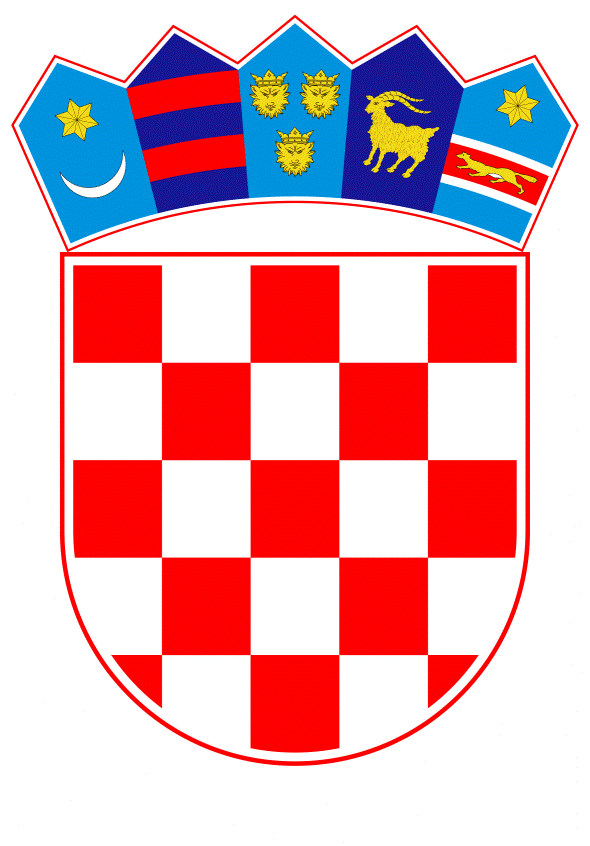 VLADA REPUBLIKE HRVATSKEZagreb, 19. svibnja 2022._________________________________________________________________________________________________________________________________________________________________________________________________________________________________										PRIJEDLOGKLASA:URBROJ: Zagreb,PREDSJEDNIKU HRVATSKOGA SABORAPredmet:	Izvješća o obavljenim financijskim revizijama lokalnih jedinicamišljenje Vlade Republike HrvatskeVeza: 		Pismo Hrvatskoga sabora, KLASA: 021-03/22-09/19, URBROJ: 65-22-03, od 31. ožujka 2022. 		Na temelju članka 122. stavka 2. Poslovnika Hrvatskoga sabora (Narodne novine, br. 81/13., 113/16., 69/17., 29/18., 53/20., 119/20. - Odluka Ustavnog suda Republike Hrvatske i 123/20.), Vlada Republike Hrvatske o Izvješćima o obavljenim financijskim revizijama lokalnih jedinica, daje sljedećeM I Š L J E N J E            Vlada Republike Hrvatske predlaže Hrvatskome saboru da prihvati Izvješća o obavljenim financijskim revizijama lokalnih jedinica, koja je predsjedniku Hrvatskoga sabora podnio Državni ured za reviziju, aktom od 31. ožujka 2022.		Za svoje predstavnike, koji će u vezi s iznesenim mišljenjem biti nazočni na sjednicama Hrvatskoga sabora i njegovih radnih tijela, Vlada je odredila potpredsjednika Vlade Republike Hrvatske i ministra financija dr. sc. Zdravka Marića i državne tajnike Zdravka Zrinušića, Stipu Župana i Stjepana Čuraja. PREDSJEDNIK                                                                                           mr. sc. Andrej PlenkovićPredlagatelj:Ministarstvo financijaPredmet:Izvješća o obavljenim financijskim revizijama lokalnih jedinica- mišljenje Vlade Republike Hrvatske